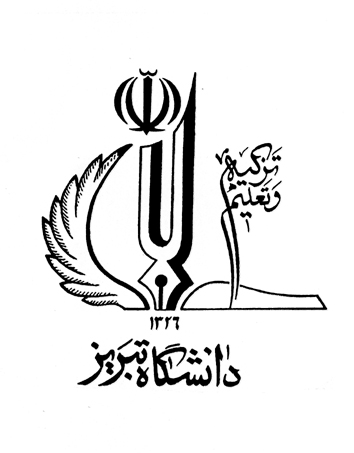 وزارت علوم، تحقیقات وفناوریدانشگاه تبريز معاونت پژوهش و فناوري نام دانشکده:             نام و نام خانوادگي مجري : تاريخ تنظيم پرسشنامه : فرم طرح پژوهشي :  شماره 1Font:bzarدفترچه نحوه تنظيم گزارش نهايي را ازا امور پژوهشي تهيه نمائيد. هنگام ارسال فرم تكميل شده پيشنهاد طرحهاي پژوهشي  آنرا در سه نسخه تكثير و ارسال نمائيد.تصوير آخرين حكم كارگزيني را بعد از تكميل به اين مجموعه پيوست نمائيد.                                                   قسمت اول : اطلاعات مربوط به مجري طرح:نام و نام‌خانوادگي : درجه تحصیلی ،رشته ومرتبه دانشگاهی:محل اجرای طرح:دانشکده:                                                            گروه آموزشی:شغل وسمت فعلی:نشاني محل كار ومنزل:تلفن محل كار :           				   تلفن منزل یا همراه :                                                                                                                                                     تاریخ وامضاء:* پژوهش بنيادي پژوهشي است كه عمدتاً در جهت گسترش مرزهاي دانش بدون در نظر گرفتن استفاده عملي خاص براي كاربرد آن انجام گيرد. ** پژوهش كاربردي پژوهشي است كه استفاده عملي خاصي براي نتايج حاصل از آن در نظر گرفته مي شود و غالباً جنبه تئوري – تجربي دارد*** پژوهش توسعه اي پژوهشي است كه عمدتاً جنبه تجربي داشته و به نوآوري يا بهبود در روشها، مكانيزمها، دستگاهها و محصولات منجر مي شود.                                                     قسمت اول : اطلاعات مربوط به مجري و همكاران3-سابقه فعالیت پژوهشی مجری طرح:		                                          قسمت اول : اطلاعات مربوط به مجري و همكاران4- درجات علمي و رشته تخصصي همكاران طرح :                                                         قسمت دوم : اطلاعات تفصيلي طرح پژوهشي 4-1-بیان مسئله:4-2ضرورت انجام تحقیق:                                                       قسمت دوم : اطلاعات تفصيلي طرح پژوهشي الف) نتایج طرح پاسخگوی کدامیک از نیازهای جامعه /نیازهای اکادمیک خواهد بود؟ ب) قابلیت تجاری شدن طرح را بیان بفرمائید؟                                             قسمت دوم : اطلاعات تفصيلي طرح پژوهشي الف) مواد وروشها (از قبيل روش جمع آوری اطلاعات ، جامعه و نمونه آماري،روش تجزیه وتحلیل داده ها و ...)                                                   قسمت دوم : اطلاعات تفصيلي طرح پژوهشيمدت زمان لازم براي اجراي طرح (به ماه)		         تاريخ شروع : 		            تاريخ خاتمه :جدول مراحل پژوهش و پيش‌بيني زمان هر مرحله : - آيا براي اجراي اين طرح از سازمانهاي ديگر نيز درخواست همكاري و مشاركت شده است؟  بلي            خير در صورت مثبت بودن پاسخ، نام سازمان، نوع همكاري و ميزان مشاركت را ذكر نموده و توضيحات لازمه را اجمالاً شرح دهيد.                                                 قسمت سوم : اطلاعات مربوط به هزينه‌ها1) حق‌التحقيق مجري و همكاران اجراي طرح توجه:(لطفاً از ذكر نام خودداري فرموده و صرفاً مراتب علمي را ذكر نمائيد (استاد - دانشيار - استاديار – مربي-کارشناس-دانشجو)                                                        قسمت سوم : اطلاعات مربوط به هزينه‌ها3-تجهيزات و موادجزو امکانات دانشگاه یا سایر سازمانها که در اجرای طرح مورد استفاده قرار میگیرددرصورت استفاده از امکانات آزمایشگاهی حتما"قیدشود))4- جمع كل هزينه ها:                                                                         ضمیمه یکقابل توجه پژوهشگران محترم :از متقاضيان انجام طرح پژوهشي درخواست مي شود پرسشنامه را پس از تكميل به زبان فارسي تايپ نمايند.مسئوليت كامل اجراي طرح به عهده مجري طرح است. در مواردي كه اجراي طرح مستلزم همكاري سازمانهاي ديگر باشد، طرح دهنده بايستي قبلاً موافقت كتبي سازمانهاي مربوطه راكسب نمايد.كليه طرحهاي پژوهشي پس از تصويب در شوراي اجرائي گروه و شوراي آموزشي و پژوهشي دانشكده، بمنظور تطبيق با ضوابط و مقررات جاري در كميسيون پژوهشي دانشگاه مورد بررسي واقع و تصميمات نهايي اتخاذ خواهد گرديد.طرحهاي مصوب كميسيون پژوهشي دانشگاه بر اساس مفاد قراردادي كه در چهارچوب ضوابط و مقررات طرحهاي تحقيقاتي بين دانشگاه و پژوهشگر منعقد مي گردد، قابل اجرا مي باشد.مجري طرح مطابق مفاد قرارداد انجام طرح، ملزم به ارائه گزارش كار مراحل مختلف طرح و گزارش نهايي، جهت بررسي و اتخاذ تصميم در كميسيون پژوهشي دانشگاه به مديريت امور پژوهشي مي باشد..حق التحقيق مجري طرح و همكاران (اعضاي هيات علمي) در پايان هر مرحله و بعد از بررسي و تصويب گزارش پيشرفت كار آن مرحله از طرف كميسيون پژوهشي دانشگاه، قابل پرداخت خواهد بود.چنانچه انجام طرح پژوهشي در مراحل مختلف اجرا، منجر به كشف و يا اختراع و ياتحصيل حقوقي شود، لازم است مجري مراتب را كتباً به مديريت امور پژوهشي دانشگاه گزارش نمايد. بديهي است كليه حقوق فوق الذكر به دانشگاه تعلق خواهد گرفت.مجري طرح بايد اجازه كتبي كميسيون پژوهشي دانشگاه براي انتشار تمام يا قسمتي از نتايج حاصل از اجراي طرح تحقيقاتي در داخل يا خارج از كشور را كسب نمايد.اعتبار لازم براي انجام طرح پژوهشي بشرح مصوبات پرسشنامه جمع بندي و برآورد مي گردد و در آغاز هر مرحله يا فاز با درخواست مجري طرح مبلغي بعنوان تنخواه گردان در اختيار وي قرار مي‌گيرد تا صرف تامين هزينه هاي ضروري گردد. ميزان اين مبلغ با توجه به هزينه هاي ضروري در فاز و امكانات صندوق پژوهشي دانشگاه از طرف اداره امور پژوهشي تعيين و پرداخت خواهد شد.مجري طرح متعهد خواهد بود كه اسناد هزينه انجام يافته را با رعايت ضوابط و مقررات ضمن هماهنگي با اداره امور پژوهشي تهيه نموده و در رفع اشكالات احتمالي آنها همكاري لازم را معمول دارد. اداره امور پژوهشي نيز بنوبه خود همكاري لازم را با مجري معمول خواهد داشت. بديهي است هزينه هايي كه مطابق پيش بيني هاي اوليه نبوده و يا با رعايت ضوابط و مقررات مربوطه صورت نگرفته باشد، از مجري طرح پذيرفته نخواهد شد و دانشگاه مسئوليتي در قبال آنها نخواهد داشت.در صورتيكه براي انجام طرح اعتبار ارزي مورد نياز باشد ميبايست ارز مورد نياز در پرسشنامه مشخص و ارزش ريالي آن در هر مورد محاسبه و در برآورد اعتبار كلي طرح مد نظر قرار گيرد.مجري طرح متعهد خواهد بود كه طرح را در مدت زمان تعيين شده و با اعتباري كه در كميسيون پژوهشي به تصويب مي رسد، به انجام رساند و اگر به دلايلي انجام طرح در مهلت مقرر عملي نگردد مي بايست گزارش توجيهي لازم همراه با درخواست تمديد مدت اجراي طرح از طرف مجري جهت اتخاذ تصميمات مقتضي به كميسيون پژوهشي تسليم گردد.به محققين و پژوهشگراني كه اجراي طرح آنها به نتايج ارزشمند و چشمگيري منتهي گردد، جوائز ی اعطا خواهد شد.اولويتهاطرحهايي كه از ويژگيهاي زير برخوردار باشند، داراي اولويت خواهند بود:پژوهشهايي كه به فراهم آوردن مقدمات يا حل مسائل اجراي برنامه هاي توسعه فرهنگي، اجتماعي و اقتصادي كشور كمك كنند.پژوهشهايي كه به تعديل و تطبيق تكنولوژي پيشرفته در جهت توسعه تكنولوژي داخلي با ارزشهاي فرهنگي و اقتصادي و شرايط اقليمي كشور، كمك كند.پژوهشهايي كه شناخت و توسعه تكنولوژي سنتي را تسهيل نمايد.پژوهشهاي بنيادي كه انجام آن شروع تحقيقات ديگري را تسهيل نمايد.پژوهشهايي كه به پرورش توان علمي و يا بالا بردن سطح دانش اجتماعي كمك كند.مصوبه صورتجلسه مورخ 28/8/81 شوراي پژوهشي دانشگاهپانصد و سيزدهمين نشست شوراي پژوهشي دانشگاه طبق دعوت قبلي رأس ساعت 14 روز سه شنبه مورخ 28/8/81 با حضور امضاء كنندگان صورتجلسه در دفتر كار معاونت محترم پژوهش و فناوري دانشگاه تشكيل و ضمن بررسي و تبادل نظر در خصوص موارد مطروحه در جلسه، تصميمات لازمه بشرح ذيل اتخاذ گرديد : بند (1) – در راستاي سياست كلان وزارت علوم، تحقيقات و فناوري در خصوص درجه بندي دانشگاهها از نظر مقالات ارائه شده در مجلات علمي – پژوهشي داخلي و خارجي و جهت حفظ رتبه علمي دانشگاه تبريز در سطح كشور بعنوان دومين دانشگاه معتبر، شوراي پژوهشي دانشگاه طي جلسات اخير خود موضوع “شيوه ارائه مقاله مستخرج از يافته هاي طرح تحقيقاتي مصوب دانشگاه” را مد نظر قرار داده و پس از بررسي و تبادل نظر در جلسات مورخ 7/8/81  و 14/8/81 نهايتاً در جلسه مورخ 28/8/81 آئين نامه مربوطه را تدوين و بشرح ذيل به تصويب رسانيد : آندسته از مجريان محترمي كه طرح تحقيقاتي آنان منجر به استخراج مقاله از يافته هاي طرح جهت چاپ در مجلات بين المللي ISI گردد طرح پيشنهادي بعدي آنان از داوري خارج دانشگاه معاف خواهد بود.  مجريان طرحهاي تحقيقاتي رشته هاي علوم انساني علاوه بر گزارش نهايي، موظف به استخراج مقاله از نتايج و يافته هاي طرح خود بشرح ذيل مي باشد : آندسته از مجريان طرحهاي تحقيقاتي كه تا سقف 20 ميليون ريال اعتبار معادل* دارند مي بايست از نتايج طرح يك مقاله در مجلات معتبر علمي - كاربردي يا علمي - ترويجي داخل كشور به چاپ برسانند. آندسته از مجريان طرحهاي تحقيقاتي كه تا سقف 30 ميليون ريال اعتبار معادل دارند مي بايست از نتايج طرح يك مقاله در مجلات معتبر* علمي - پژوهشي داخل كشور به چاپ برسانند. آندسته از مجريان طرحهاي تحقيقاتي كه تا سقف 50 ميليون ريال اعتبار معادل دارند مي بايست يك مقاله در مجلات بين المللي ISI به چاپ برسانند.مجريان طرحهاي داراي اعتبار معادل بيش از 50 ميليون ريال مي بايست دو مقاله در مجلات بين المللي ISI به چاپ برسانند.تبصره : شوراي پژوهشي دانشگاه در خصوص تعداد مقالات مستخرج از نتايج طرحهايي كه اعتبار معادل آنها بيش از 100 ميليون ريال مي باشد بطور موردي اتخاذ تصميم خواهد نمود. * اعتبار معادل = حق التحقيق + حق الزحمه پرسنلي  +  (هزينه تجهيزات و مواد + هزينه مسافرت + ساير هزينه ها) * مجلات معتبر آندسته از مجلاتي است كه مورد تأييد وزارت علوم، تحقيقات و فناوري باشد.مجريان طرحهاي تحقيقاتي رشته هاي علوم پايه ، كشاورزي و فني و مهندسي علاوه بر گزارش نهايي موظف به استخراج مقاله از نتايج و يافته هاي طرح خود بشرح ذيل مي باشند : آندسته از مجريان طرحهاي تحقيقاتي كه تا سقف 30 ميليون ريال اعتبار معادل دارند مي بايست يك مقاله در مجلات معتبر علمي - پژوهشي داخلي به چاپ برسانند. آندسته از مجريان طرحهاي تحقيقاتي كه تا سقف 50 ميليون ريال اعتبار معادل دارند مي بايست يك مقاله در مجلات بين المللي ISI به چاپ برسانند. مجريان طرحهاي داراي اعتبار معادل بيش از 50 ميليون ريال مي بايست  دو مقاله در مجلات بين المللي ISI به چاپ برسانند.تبصره : شوراي پژوهشي دانشگاه در خصوص تعداد مقالات مستخرج از نتايج طرحهايي كه اعتبار معادل آنها بيش از 100 ميليون ريال مي باشد بطور موردي اتخاذ تصميم خواهد نمود.آندسته از مجريان محترم كه تا يكسال پس از اتمام طرح و ارائه گزارش نهايي بر حسب مورد، موفق به ارائه مقاله در مجلات داخلي و خارجي نگردند، با آنان تسويه حساب نخواهد شد همچنين طرحهاي پيشنهادي بعدي اين دسته از همكاران جزو اولويتهاي اول كميسيون پژوهشي قرار نخواهد گرفت و چنانچه كميسيون پژوهشي بدلايلي با اجراي طرح موافق باشد طبق روال قبلي جهت ارزيابي اوليه به داوران خارج دانشگاه ارجاع خواهد شد. تبصره : اعمال بند (4)  درخصوص رشته هاي علوم انساني به لحاظ ماهيت طرح، منوط به نظر كميسيون پژوهشي دانشگاه خواهد بود.در مواقعي كه هزينه تجهيزات و مواد براي انجام آندسته از طرحهاي تحقيقاتي كه جنبه تجربي دارند بيشتر از اعتبارات محدود طرحهاي تحقيقاتي دانشگاه باشد نسبت به تأمين هزينه آن از محلهاي ديگر (از قبيل بودجه دانشكده ها و يا ارگانها و سازمانهاي خارج دانشگاه) از طرف مجري يا دانشگاه اقدام لازم صورت خواهد گرفت.پرداخت 25% از حق التحقيق مجري و همكاران منوط به چاپ مقاله يا گواهي معتبر كه بيانگر پذيرش مقاله جهت چاپ در مجلات يادشده مي باشد خواهد بود. مفاد آئين نامه فوق الاشاره در مورد آن دسته از طرحهاي تحقيقاتي مصوب كميسيون پژوهشي دانشگاه كه از تاريخ 1/7/81 به اين طرف مورد موافقت قرار گرفته است قابل اجرا خواهد بود. بديهي است طرحهاي در دست اجراي دانشگاه قبل از تاريخ يادشده مشمول آئين نامه فوق نمي باشد. الف) عنوان به فارسي : 	بنيادي *   			كاربردي **  				توسعه‌اي *** 3-1) مشخصات كامل انتشارات مهم علمي طرح دهنده : 3-1) مشخصات كامل انتشارات مهم علمي طرح دهنده : 3-2) طرحهاي پژوهشي اجرا شده و در دست اجراي مجري طرح از طریق شورای پژوهشی وارتباط با صنعت : 3-2) طرحهاي پژوهشي اجرا شده و در دست اجراي مجري طرح از طریق شورای پژوهشی وارتباط با صنعت : مسئوليت شغلي و ميزان اشتغال فعلي و نوع همكاري همكاران اجرائي طرح به ترتيب اولويت (ميزان مشاركت كمي آنان) : 5-مراحل تصویب وابلاغ:الف) عنوان به فارسي : ب) عنوان به يكي از زبانهاي خارجي : 2-نوع طرح:بنيادي *   			كاربردي **  				توسعه‌اي *** شرح هر یک از مراحل اجراطول مدت (ماهزمان اجرا (به ماه)زمان اجرا (به ماه)زمان اجرا (به ماه)زمان اجرا (به ماه)زمان اجرا (به ماه)زمان اجرا (به ماه)زمان اجرا (به ماه)زمان اجرا (به ماه)زمان اجرا (به ماه)زمان اجرا (به ماه)زمان اجرا (به ماه)زمان اجرا (به ماه)زمان اجرا (به ماه)زمان اجرا (به ماه)زمان اجرا (به ماه)زمان اجرا (به ماه)زمان اجرا (به ماه)زمان اجرا (به ماه)زمان اجرا (به ماه)زمان اجرا (به ماه)زمان اجرا (به ماه)زمان اجرا (به ماه)زمان اجرا (به ماه)زمان اجرا (به ماه)زمان اجرا (به ماه)زمان اجرا (به ماه)12345678910111213141516161718192021222324مرتبه علمي عوامل اجرایی طرحتخصصومیزان تحصیلاتمدت كاركرد بر حسب ماهتعداد ساعات كار مؤثر در ماهكل ساعات كاركردحق‌التحقيق يك ساعتكل حق‌التحقيق متعلقه (بريال)جمع ساعات:رديفنام دستگاه يا موادمصرفي يا غير مصرفيآيا در ايران موجود است؟تعداد يا مقدار لازمقيمت واحدقيمت كلقيمت كلقيمت كلقيمت كلقيمت كلقيمت كلقيمت كلقيمت كلقيمت كل123456جمعجمعنوع هزينه‌هاشرح هزينه‌هاي هر فازريز هزينه‌ها بريالجمع‌ هزينه‌ها بريالحق‌التحقيق مجري و همكاران اعضاي هيأت علمي بدون ا ذكر نام (به نقل از قسمت سوم – بند1)مجري طرححق‌التحقيق مجري و همكاران اعضاي هيأت علمي بدون ا ذكر نام (به نقل از قسمت سوم – بند1)همکاراولحق‌التحقيق مجري و همكاران اعضاي هيأت علمي بدون ا ذكر نام (به نقل از قسمت سوم – بند1)همکار دومحق‌التحقيق مجري و همكاران اعضاي هيأت علمي بدون ا ذكر نام (به نقل از قسمت سوم – بند1)همکار سومحق‌التحقيق مجري و همكاران اعضاي هيأت علمي بدون ا ذكر نام (به نقل از قسمت سوم – بند1)همکار چهارمحق‌التحقيق مجري و همكاران اعضاي هيأت علمي بدون ا ذكر نام (به نقل از قسمت سوم – بند1)همکار پنجمحق الزحمه عوامل اجرايي غير هيئت علمياعم از پرسنل اداری ،کارگرو....كارشناسانحق الزحمه عوامل اجرايي غير هيئت علمياعم از پرسنل اداری ،کارگرو....كارگريتجهيزاتمصرفيتجهيزاتامواليهزينه هاي مسافرتداخليهزينه هاي مسافرتخارجیهزينه هاي متفرقهاعم ازخرید نشریات، تجلید گزارش ،کپی جمع كل هزينه‌هاي طرح بريال جمع كل هزينه‌هاي طرح بريال 